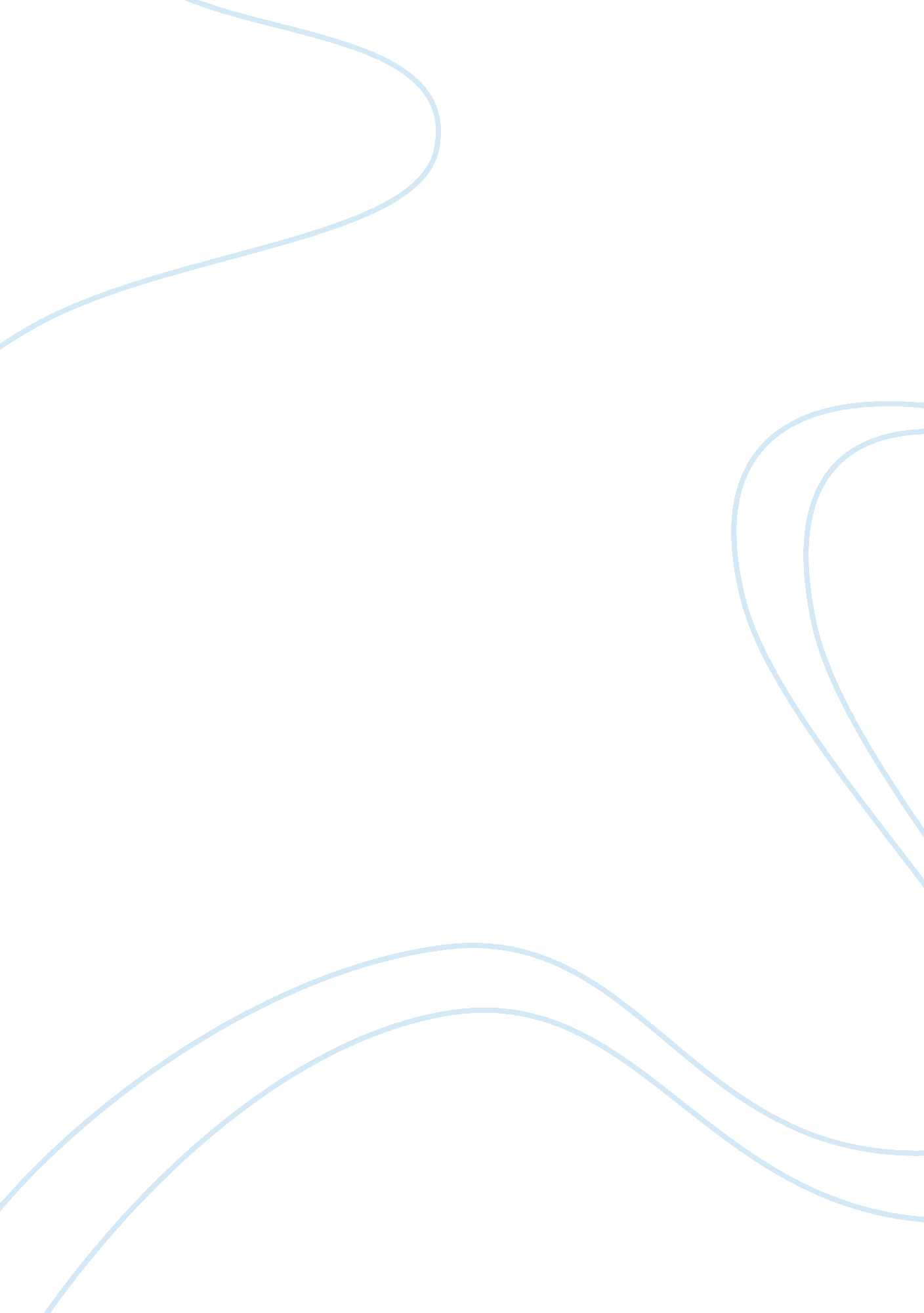 Spartacus and the slaves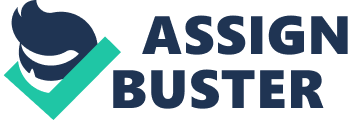 In the ancient times, there are lots of good works that have contributed to the modern world. There are also a lot of stories that could have provided knowledge not only to the historians but also to students and to the community. With these ancients’ thoughts, we could compare and contrast the way of living. It is not only that, we can also compare the way of government especially the system of government in the ancient times with the modern world. We can also see how leaders were truly having the capabilities to govern its people. In Roman History, Spartacus was a noble symbol in their ancient times. Spartacus was known to be a Leader born from being a gladiator-slave. He became famous due to his slave protest against the Roman Empire. Spartacus fought for the freedom of slaves with lots of struggle. The existence of such noble leader, the scholars have found themselves in great concept about freedom fighters. The scholars have been building lots of characteristic for the character of Spartacus. Spartacus as compared to other slave revolts, he had showed his greatness and great readiness to combat against any other Roman Officers during their period of revolution. In the earlier times of the Roman republic, slavery a big issue. Vast numbers of slaves were downheartedly ruled the Roman leaders. This slavery brought up the issue of chaos and disorder in the Roman Empire. In the book “ Spartacus and the Slave Wars”, the role of slaves and the rebel leader named Spartacus was being tackled. It is illustrated in the said book how it came that slaves was put into vast numbers and how these slaves put themselves into revolution. Slavery was not really a good system to use under any government in this raging world. Each Individual is equally produced by our Almighty Creator. Any system against the rights of individuals was not good to present to the developing world. Though this book only shows a representation of the slavery in the Roman republic, it was still presented in ways that it gives the details to its fullest. The book relies on how the work of these slaves on the roman republic especially affecting the economic and the political systems of the republic. It here then said that the slaves were truly great in establishing the great Roman republic. The book really emphasizes the significance of the slaves in the establishing a good civilization. This book is really amazing in presenting this issue because it uses factual thoughts that have really achieved and caught reader’s attention. The book also relates the role of the Rome and the Imperial Culture across different society in Europe. The impact of the revolt of slaves were said to be the heat the put the fire on the expansion of these imperial culture. With revolt on the Roman republic, other revolts also came next. These revolts also due to the slavery issue across the Europe. Some of the Roman culture were being passed to different areas of the European Nation. Thus, is is said that the Romanian culture had great impact to the Europe and nearby nations. Duty and patronage seemed to be the recognizable values of the Romanian culture that were said to be their core values that help them achieve their goals. These values where adapted into the slave system of the republic. As Roman leaders were to establish a slave system, the core values were not given protection hence they were even changed by greediness which lead to embraced the use of slaves in the republic (Shaw, 2001). With this gradual change with the core values of these Romans, the republic had lost its integrity which also puts the republic chaos and disorder. Downfall of the republic was the consequence of these gradual changes. Slave’s revolution was first lead by Spartacus, a slave leader that achieved popularity due to his noble acts on the slave system of the Roman Republic. He was put into training in Roman Army before he works as slave for the Empire. As a slave, he then became a gladiator under the service of Lentulus Batiates. The first riot was experienced in the time of Spartacus where hundred of gladiator slaves have escaped from the republic. These groups of slaves escaped were being together until they have defeated the republic's soldiers. This only explains how these slaves have acquired strength through their mutual cooperation with each other. With learned combats, the groups have been nearing their victory as they were acquiring more units as they were establishing much vast revolts against the republic's leader. There are many factors that help the group of Spartacus or groups of slaves defeat the Praetors or the Romans. The narrow path was one of the factors because the slaves were very good in planning how to use the narrow path to make not soldiers siege their group. The environment was no good at all but the group of Spartacus makes way to bring out the possibilities of victory in such environment. They used the environment as beneficial factor to them hence it was not really giving them positive thinking. With these great tactics, the Spartacus had taken over the Roman camp. With these take over, the Romans had their defeat against the slaves. After the victory, the groups had preferred to be disbanded to go back home to their natural habitat. This is because their only goal is to eradicate the slavery system in the Republic. When the group had again planned to march along the Rome, they had been engaged in another combat with army of Crassus. In this case the group had been defeated and those who were captured were crucified as a threat to other slaves. In any goals, there are merely factors that could help or hinder the victory or success. It just that these factors were to be eliminated or being improved. If I were in the place of these slaves, these factors would be always be should in the positive side even though they are hindrances to what I aims. The defeat of Spartacus simply explains that every groups also had their weakness. Not all that all who reigns now will automatically reign forever. We were all humans, humans were not perfect. Other meaning of the defeat of Spartacus was said to be a great achievement for the Romans because they also struggle hard enough to defeat their finest enemy. They have worked harder to prove to themselves that they were capable of governing a republic with acclaimed dignity and perseverance. With this Slave war leaded by Spartacus, Bourgeoisie was created as a respect o the acts of slaves. Spartacus was considered a hero of the bourgeoisie community because of its impact to revolution. He was also acclaimed to be a bourgeoisie in heart because of his struggle to fight for change. But later on, the Bourgeoisie realized to not consider Spartacus as a bourgeoisie because they think what Spartacus made was just a class war which is not positive for them. Spartacus now would only resemble the act of fighter for freedom. Romanian Empire had lot of great heroes that had achieved greatness in their different fields of expertise. These heroes or leaders are those who had great aims not only for themselves but also for the people he wanted to help out of their burdens. Like Spartacus, he did the revolt to help out other slaves find their way out. With this, they help out each other to contain their enemies. Historical nobles like Spartacus must inspires other people even those who are not leaders to help out themselves to prove out their worth for a worthy achievement. With the aid of the book, we could learn a lot back from the ancient times. In the time frame where combats were really experienced, we can see how courageous the combatants were. We can also see how the ancient warriors were creative to rule over their enemies. We can figure out the intellectual capacities of each individual in the ancient times because of their different methods and plans for the development and progress of the society. 